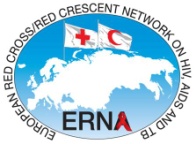 EVALUATION OF THE 16TH ERNA GENERAL MEETING 2012QuestionExcellentGood Satisfac-toryPoorComments 1) How much the topic of the Meeting was interesting and useful to you?151031) I’d like that the presentations include the best practices and models2) The theme is very important and relevant3) The theme is good, but I heard little interesting information. 2) What is the effectiveness of holding  discussions and round tables?421211) Which discussions?2) The matter of retention and encouragement of volunteers was not examined enough3) A great deal of time was wasted, time-limit was not respected.4) I felt that the participants were quite passive - receiving in formation and not having enough discussion / debate. Breaking into smaller groups may have helped people to find their voices and focus attention on specific themes or issues. The purpose of the discussions should have been made clearer - a lot of time was wasted while groups worked out exactly what they were supposed to be talking about and also trying to find translators. 3) Quality and  quantity of presentations61931) Some presentations were too long and it was difficult to find the key message2) I liked partners’ presentations very much3) Time-limit was not respected4) It would be better to have more interaction in presentations5) Too many presentations6) Presentations should strictly coincide with the theme for the meeting7) Simultaneous interpretation was delayed; I could not manage to pick out all the information.8) I agree that the presentations could have kept to the theme more and timekeeping should be a higher priority to ensure everyone gets a fair chance to be heard (not just the ones who speak first!)Personally I find the sharing of tools/approaches and training in quality standards more widely useful then learning about specific good practices as they can be more broadly applied in different contexts. However,  I understand that these serve as an inspiration to others and are valued by participants. It would be interesting to find out what it is that participants really act upon once they return home and how much they remember from the previous meetings. If each presentation ended with clear recommendations, concrete suggestions or contact details for potential partnerships then members would have clearer actions they could take to follow-up after the meeting4) Quality and  quantity of group work41951) Active facilitator for each group would be good improvement2) More group work is better to be done5) Possibility of aside meetings during the Conference1012311) None!!!2) There was an opportunity3) Here is an opportunity to meet colleagues from other NSs6) How would you rate your participation in the Meeting?71837) Accomodation for the participants171011)Ideal accommodation 8) Food during the conference 19611) Great food and social events2) Wonderful9) Your rating of the Meeting  as a whole101711) Organization and content were good2) The meeting is well-prepared. All the issues have innovative and applied relevance.10) Your suggestions for the theme of the next Meeting- Psychosocial support of volunteers- Presentation of existing (or future) projects with partners outside of ERNA (NGO, PLHIV, groups etc.)- I don’t know yet- Training- Knowledge management of TB and HIV programs!- Advocacy. Humanitarian diplomacy. - Best practices of TB service delivery. Empowerment of ERNA to implement TB projects jointly with National Societies- Sustainability and capacity building of the NSs in respect of HIV and TB activities- ERNA’s role in training for NSs- Capacity building of the NS in implementing prevention of TB and HIV programs- Engaging patients in treatment- Harm reduction- TB treatment adherence- Advocacy of vulnerable groups- Advocacy, communication and social mobilization- NSs approaches to working with difficult target groups (migrants, the homeless) within TB and HIV programmes-  RC experiences in harm reduction- Fundraising: HIV and TB- TB and HIV in prison setings- Psychosocial support / psychodynamic model- Advocacy of vulnerable groups / mobilising/empowering vulnerable groups to communicate/advocate for themselvesHard to reach groups (migrants, homeless, IDUs) in HIV & TB programmes- Psychosocial support of volunteers- Presentation of existing (or future) projects with partners outside of ERNA (NGO, PLHIV, groups etc.)- I don’t know yet- Training- Knowledge management of TB and HIV programs!- Advocacy. Humanitarian diplomacy. - Best practices of TB service delivery. Empowerment of ERNA to implement TB projects jointly with National Societies- Sustainability and capacity building of the NSs in respect of HIV and TB activities- ERNA’s role in training for NSs- Capacity building of the NS in implementing prevention of TB and HIV programs- Engaging patients in treatment- Harm reduction- TB treatment adherence- Advocacy of vulnerable groups- Advocacy, communication and social mobilization- NSs approaches to working with difficult target groups (migrants, the homeless) within TB and HIV programmes-  RC experiences in harm reduction- Fundraising: HIV and TB- TB and HIV in prison setings- Psychosocial support / psychodynamic model- Advocacy of vulnerable groups / mobilising/empowering vulnerable groups to communicate/advocate for themselvesHard to reach groups (migrants, homeless, IDUs) in HIV & TB programmes- Psychosocial support of volunteers- Presentation of existing (or future) projects with partners outside of ERNA (NGO, PLHIV, groups etc.)- I don’t know yet- Training- Knowledge management of TB and HIV programs!- Advocacy. Humanitarian diplomacy. - Best practices of TB service delivery. Empowerment of ERNA to implement TB projects jointly with National Societies- Sustainability and capacity building of the NSs in respect of HIV and TB activities- ERNA’s role in training for NSs- Capacity building of the NS in implementing prevention of TB and HIV programs- Engaging patients in treatment- Harm reduction- TB treatment adherence- Advocacy of vulnerable groups- Advocacy, communication and social mobilization- NSs approaches to working with difficult target groups (migrants, the homeless) within TB and HIV programmes-  RC experiences in harm reduction- Fundraising: HIV and TB- TB and HIV in prison setings- Psychosocial support / psychodynamic model- Advocacy of vulnerable groups / mobilising/empowering vulnerable groups to communicate/advocate for themselvesHard to reach groups (migrants, homeless, IDUs) in HIV & TB programmes- Psychosocial support of volunteers- Presentation of existing (or future) projects with partners outside of ERNA (NGO, PLHIV, groups etc.)- I don’t know yet- Training- Knowledge management of TB and HIV programs!- Advocacy. Humanitarian diplomacy. - Best practices of TB service delivery. Empowerment of ERNA to implement TB projects jointly with National Societies- Sustainability and capacity building of the NSs in respect of HIV and TB activities- ERNA’s role in training for NSs- Capacity building of the NS in implementing prevention of TB and HIV programs- Engaging patients in treatment- Harm reduction- TB treatment adherence- Advocacy of vulnerable groups- Advocacy, communication and social mobilization- NSs approaches to working with difficult target groups (migrants, the homeless) within TB and HIV programmes-  RC experiences in harm reduction- Fundraising: HIV and TB- TB and HIV in prison setings- Psychosocial support / psychodynamic model- Advocacy of vulnerable groups / mobilising/empowering vulnerable groups to communicate/advocate for themselvesHard to reach groups (migrants, homeless, IDUs) in HIV & TB programmes- Psychosocial support of volunteers- Presentation of existing (or future) projects with partners outside of ERNA (NGO, PLHIV, groups etc.)- I don’t know yet- Training- Knowledge management of TB and HIV programs!- Advocacy. Humanitarian diplomacy. - Best practices of TB service delivery. Empowerment of ERNA to implement TB projects jointly with National Societies- Sustainability and capacity building of the NSs in respect of HIV and TB activities- ERNA’s role in training for NSs- Capacity building of the NS in implementing prevention of TB and HIV programs- Engaging patients in treatment- Harm reduction- TB treatment adherence- Advocacy of vulnerable groups- Advocacy, communication and social mobilization- NSs approaches to working with difficult target groups (migrants, the homeless) within TB and HIV programmes-  RC experiences in harm reduction- Fundraising: HIV and TB- TB and HIV in prison setings- Psychosocial support / psychodynamic model- Advocacy of vulnerable groups / mobilising/empowering vulnerable groups to communicate/advocate for themselvesHard to reach groups (migrants, homeless, IDUs) in HIV & TB programmesYour suggestions:1) Presentations are too long. Not enough time for proper discussion between meeting participants.2) More group works and small group discussions will provide better information and experience sharing.3) Having non-instant coffee would be great!:) 4) The participants in the meeting should respect meeting time-limit and timetable and be more disciplinary. I suggest making presentations more various (regional presentations), I am eager to see the presentations of the Baltic and Central Asian countries. Target groups should take part in the meeting as well. For example, during this meeting none of the volunteers expressed his/her opinion!).5) In future I would like to receive a CD with full versions of each presentation (with more details, compared to presenters’ speeches). These good practical materials will contribute to my work. If possible, please, post the presentations of Lasha Goguadze and E. Sanikidze on the ERNA website. 6) It would be great if we were given CDs with all meeting presentations.7) Thank you!8) To have more discussion on the practical aspects related to the theme of the meeting. For example, standards of training for volunteers, volunteer management approaches. In other words, to not only share experiences from different NSs, but to try to put together some standards, tools that all NSs can use.9) It is necessary to invite more NSs representatives from Western Europe.10) It is important to include more NSs presentations related to the work at the community level. Central Asian National Societies’ experience is of interest to me.11) I would like to suggest that in future we incorporated more interactive and experiencial techniques into our activities, so that the format of the meeting becomes more partipatory. Thank you all (ERNA Board, Secretariat and Georgian RC).12) It is desirable that NSs representatives express their opinion on the problem more actively and that each NS representative exposes handout materials at the market stall. The meeting organizers and participants should come to the sessions and seminars in time.13) Representatives of the state institutions should also take part in the meeting. The chairs of a day should lead the day more actively (stimulate discussion; submit counterarguments, put questions to the attendees). It would be great, if the ERNA Secretariat provided each participant with a CD containing all meeting materials).14) At the next GM, could we consider allowing the participants to explore various sub-themes or areas of specialisation? If participants have a choice between different workshops then they can take ownership of their learning and will be able to gain the knowledge according to their needs and capacity gaps. This proved particularly effective at the European Youth Cooperation Meeting (please see example agenda from EYCM 2012 attached) as it allowed the views of more participants to be collected and more good practice examples to be shared according to the themes: 1.        Communication and social media2.        Youth in decision making processes3.        Evaluation, follow-up and reporting systems4.        Inclusion and empowerment of beneficiaries5.        Youth in strategic innovationYour suggestions:1) Presentations are too long. Not enough time for proper discussion between meeting participants.2) More group works and small group discussions will provide better information and experience sharing.3) Having non-instant coffee would be great!:) 4) The participants in the meeting should respect meeting time-limit and timetable and be more disciplinary. I suggest making presentations more various (regional presentations), I am eager to see the presentations of the Baltic and Central Asian countries. Target groups should take part in the meeting as well. For example, during this meeting none of the volunteers expressed his/her opinion!).5) In future I would like to receive a CD with full versions of each presentation (with more details, compared to presenters’ speeches). These good practical materials will contribute to my work. If possible, please, post the presentations of Lasha Goguadze and E. Sanikidze on the ERNA website. 6) It would be great if we were given CDs with all meeting presentations.7) Thank you!8) To have more discussion on the practical aspects related to the theme of the meeting. For example, standards of training for volunteers, volunteer management approaches. In other words, to not only share experiences from different NSs, but to try to put together some standards, tools that all NSs can use.9) It is necessary to invite more NSs representatives from Western Europe.10) It is important to include more NSs presentations related to the work at the community level. Central Asian National Societies’ experience is of interest to me.11) I would like to suggest that in future we incorporated more interactive and experiencial techniques into our activities, so that the format of the meeting becomes more partipatory. Thank you all (ERNA Board, Secretariat and Georgian RC).12) It is desirable that NSs representatives express their opinion on the problem more actively and that each NS representative exposes handout materials at the market stall. The meeting organizers and participants should come to the sessions and seminars in time.13) Representatives of the state institutions should also take part in the meeting. The chairs of a day should lead the day more actively (stimulate discussion; submit counterarguments, put questions to the attendees). It would be great, if the ERNA Secretariat provided each participant with a CD containing all meeting materials).14) At the next GM, could we consider allowing the participants to explore various sub-themes or areas of specialisation? If participants have a choice between different workshops then they can take ownership of their learning and will be able to gain the knowledge according to their needs and capacity gaps. This proved particularly effective at the European Youth Cooperation Meeting (please see example agenda from EYCM 2012 attached) as it allowed the views of more participants to be collected and more good practice examples to be shared according to the themes: 1.        Communication and social media2.        Youth in decision making processes3.        Evaluation, follow-up and reporting systems4.        Inclusion and empowerment of beneficiaries5.        Youth in strategic innovationYour suggestions:1) Presentations are too long. Not enough time for proper discussion between meeting participants.2) More group works and small group discussions will provide better information and experience sharing.3) Having non-instant coffee would be great!:) 4) The participants in the meeting should respect meeting time-limit and timetable and be more disciplinary. I suggest making presentations more various (regional presentations), I am eager to see the presentations of the Baltic and Central Asian countries. Target groups should take part in the meeting as well. For example, during this meeting none of the volunteers expressed his/her opinion!).5) In future I would like to receive a CD with full versions of each presentation (with more details, compared to presenters’ speeches). These good practical materials will contribute to my work. If possible, please, post the presentations of Lasha Goguadze and E. Sanikidze on the ERNA website. 6) It would be great if we were given CDs with all meeting presentations.7) Thank you!8) To have more discussion on the practical aspects related to the theme of the meeting. For example, standards of training for volunteers, volunteer management approaches. In other words, to not only share experiences from different NSs, but to try to put together some standards, tools that all NSs can use.9) It is necessary to invite more NSs representatives from Western Europe.10) It is important to include more NSs presentations related to the work at the community level. Central Asian National Societies’ experience is of interest to me.11) I would like to suggest that in future we incorporated more interactive and experiencial techniques into our activities, so that the format of the meeting becomes more partipatory. Thank you all (ERNA Board, Secretariat and Georgian RC).12) It is desirable that NSs representatives express their opinion on the problem more actively and that each NS representative exposes handout materials at the market stall. The meeting organizers and participants should come to the sessions and seminars in time.13) Representatives of the state institutions should also take part in the meeting. The chairs of a day should lead the day more actively (stimulate discussion; submit counterarguments, put questions to the attendees). It would be great, if the ERNA Secretariat provided each participant with a CD containing all meeting materials).14) At the next GM, could we consider allowing the participants to explore various sub-themes or areas of specialisation? If participants have a choice between different workshops then they can take ownership of their learning and will be able to gain the knowledge according to their needs and capacity gaps. This proved particularly effective at the European Youth Cooperation Meeting (please see example agenda from EYCM 2012 attached) as it allowed the views of more participants to be collected and more good practice examples to be shared according to the themes: 1.        Communication and social media2.        Youth in decision making processes3.        Evaluation, follow-up and reporting systems4.        Inclusion and empowerment of beneficiaries5.        Youth in strategic innovationYour suggestions:1) Presentations are too long. Not enough time for proper discussion between meeting participants.2) More group works and small group discussions will provide better information and experience sharing.3) Having non-instant coffee would be great!:) 4) The participants in the meeting should respect meeting time-limit and timetable and be more disciplinary. I suggest making presentations more various (regional presentations), I am eager to see the presentations of the Baltic and Central Asian countries. Target groups should take part in the meeting as well. For example, during this meeting none of the volunteers expressed his/her opinion!).5) In future I would like to receive a CD with full versions of each presentation (with more details, compared to presenters’ speeches). These good practical materials will contribute to my work. If possible, please, post the presentations of Lasha Goguadze and E. Sanikidze on the ERNA website. 6) It would be great if we were given CDs with all meeting presentations.7) Thank you!8) To have more discussion on the practical aspects related to the theme of the meeting. For example, standards of training for volunteers, volunteer management approaches. In other words, to not only share experiences from different NSs, but to try to put together some standards, tools that all NSs can use.9) It is necessary to invite more NSs representatives from Western Europe.10) It is important to include more NSs presentations related to the work at the community level. Central Asian National Societies’ experience is of interest to me.11) I would like to suggest that in future we incorporated more interactive and experiencial techniques into our activities, so that the format of the meeting becomes more partipatory. Thank you all (ERNA Board, Secretariat and Georgian RC).12) It is desirable that NSs representatives express their opinion on the problem more actively and that each NS representative exposes handout materials at the market stall. The meeting organizers and participants should come to the sessions and seminars in time.13) Representatives of the state institutions should also take part in the meeting. The chairs of a day should lead the day more actively (stimulate discussion; submit counterarguments, put questions to the attendees). It would be great, if the ERNA Secretariat provided each participant with a CD containing all meeting materials).14) At the next GM, could we consider allowing the participants to explore various sub-themes or areas of specialisation? If participants have a choice between different workshops then they can take ownership of their learning and will be able to gain the knowledge according to their needs and capacity gaps. This proved particularly effective at the European Youth Cooperation Meeting (please see example agenda from EYCM 2012 attached) as it allowed the views of more participants to be collected and more good practice examples to be shared according to the themes: 1.        Communication and social media2.        Youth in decision making processes3.        Evaluation, follow-up and reporting systems4.        Inclusion and empowerment of beneficiaries5.        Youth in strategic innovationYour suggestions:1) Presentations are too long. Not enough time for proper discussion between meeting participants.2) More group works and small group discussions will provide better information and experience sharing.3) Having non-instant coffee would be great!:) 4) The participants in the meeting should respect meeting time-limit and timetable and be more disciplinary. I suggest making presentations more various (regional presentations), I am eager to see the presentations of the Baltic and Central Asian countries. Target groups should take part in the meeting as well. For example, during this meeting none of the volunteers expressed his/her opinion!).5) In future I would like to receive a CD with full versions of each presentation (with more details, compared to presenters’ speeches). These good practical materials will contribute to my work. If possible, please, post the presentations of Lasha Goguadze and E. Sanikidze on the ERNA website. 6) It would be great if we were given CDs with all meeting presentations.7) Thank you!8) To have more discussion on the practical aspects related to the theme of the meeting. For example, standards of training for volunteers, volunteer management approaches. In other words, to not only share experiences from different NSs, but to try to put together some standards, tools that all NSs can use.9) It is necessary to invite more NSs representatives from Western Europe.10) It is important to include more NSs presentations related to the work at the community level. Central Asian National Societies’ experience is of interest to me.11) I would like to suggest that in future we incorporated more interactive and experiencial techniques into our activities, so that the format of the meeting becomes more partipatory. Thank you all (ERNA Board, Secretariat and Georgian RC).12) It is desirable that NSs representatives express their opinion on the problem more actively and that each NS representative exposes handout materials at the market stall. The meeting organizers and participants should come to the sessions and seminars in time.13) Representatives of the state institutions should also take part in the meeting. The chairs of a day should lead the day more actively (stimulate discussion; submit counterarguments, put questions to the attendees). It would be great, if the ERNA Secretariat provided each participant with a CD containing all meeting materials).14) At the next GM, could we consider allowing the participants to explore various sub-themes or areas of specialisation? If participants have a choice between different workshops then they can take ownership of their learning and will be able to gain the knowledge according to their needs and capacity gaps. This proved particularly effective at the European Youth Cooperation Meeting (please see example agenda from EYCM 2012 attached) as it allowed the views of more participants to be collected and more good practice examples to be shared according to the themes: 1.        Communication and social media2.        Youth in decision making processes3.        Evaluation, follow-up and reporting systems4.        Inclusion and empowerment of beneficiaries5.        Youth in strategic innovationYour suggestions:1) Presentations are too long. Not enough time for proper discussion between meeting participants.2) More group works and small group discussions will provide better information and experience sharing.3) Having non-instant coffee would be great!:) 4) The participants in the meeting should respect meeting time-limit and timetable and be more disciplinary. I suggest making presentations more various (regional presentations), I am eager to see the presentations of the Baltic and Central Asian countries. Target groups should take part in the meeting as well. For example, during this meeting none of the volunteers expressed his/her opinion!).5) In future I would like to receive a CD with full versions of each presentation (with more details, compared to presenters’ speeches). These good practical materials will contribute to my work. If possible, please, post the presentations of Lasha Goguadze and E. Sanikidze on the ERNA website. 6) It would be great if we were given CDs with all meeting presentations.7) Thank you!8) To have more discussion on the practical aspects related to the theme of the meeting. For example, standards of training for volunteers, volunteer management approaches. In other words, to not only share experiences from different NSs, but to try to put together some standards, tools that all NSs can use.9) It is necessary to invite more NSs representatives from Western Europe.10) It is important to include more NSs presentations related to the work at the community level. Central Asian National Societies’ experience is of interest to me.11) I would like to suggest that in future we incorporated more interactive and experiencial techniques into our activities, so that the format of the meeting becomes more partipatory. Thank you all (ERNA Board, Secretariat and Georgian RC).12) It is desirable that NSs representatives express their opinion on the problem more actively and that each NS representative exposes handout materials at the market stall. The meeting organizers and participants should come to the sessions and seminars in time.13) Representatives of the state institutions should also take part in the meeting. The chairs of a day should lead the day more actively (stimulate discussion; submit counterarguments, put questions to the attendees). It would be great, if the ERNA Secretariat provided each participant with a CD containing all meeting materials).14) At the next GM, could we consider allowing the participants to explore various sub-themes or areas of specialisation? If participants have a choice between different workshops then they can take ownership of their learning and will be able to gain the knowledge according to their needs and capacity gaps. This proved particularly effective at the European Youth Cooperation Meeting (please see example agenda from EYCM 2012 attached) as it allowed the views of more participants to be collected and more good practice examples to be shared according to the themes: 1.        Communication and social media2.        Youth in decision making processes3.        Evaluation, follow-up and reporting systems4.        Inclusion and empowerment of beneficiaries5.        Youth in strategic innovation